European Hybrid IBIS Summit with IEEE SPI 2024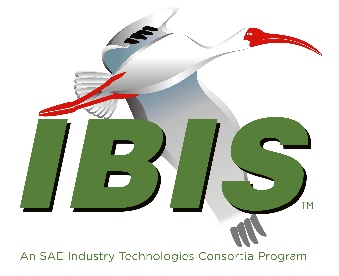 May 15, 2024
AgendaAll times WEST (UTC +1)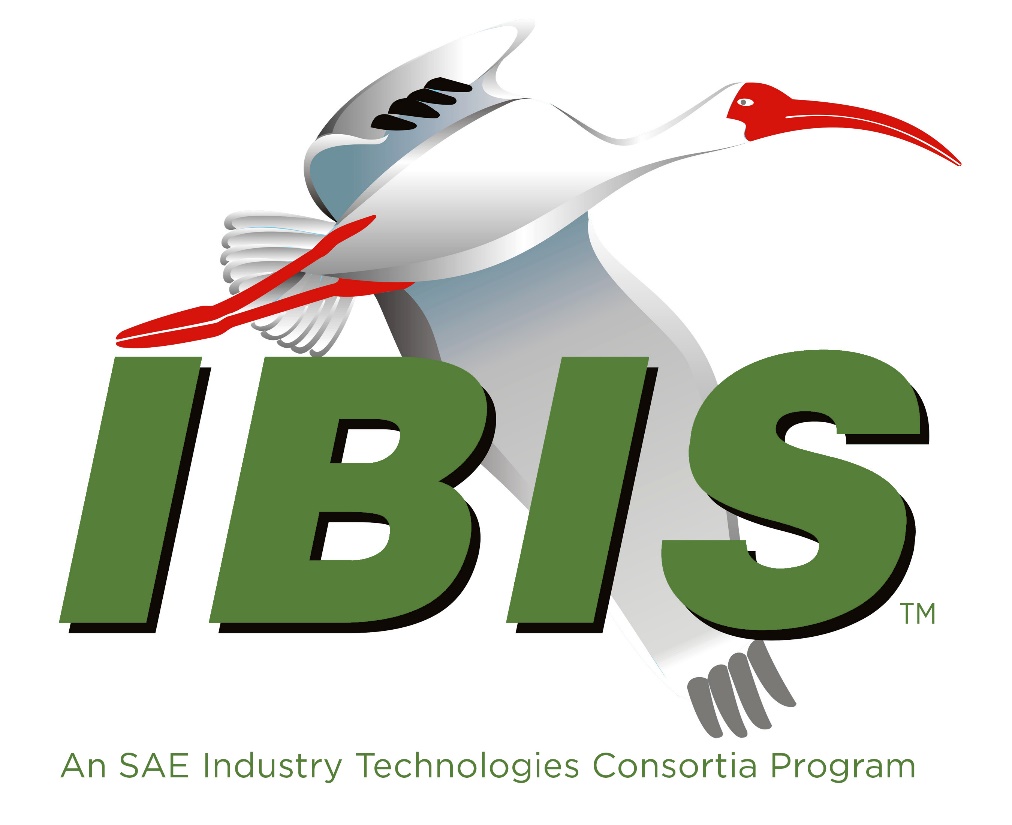 14:00SIGN IN14:05Welcome
Lance Wang (Zuken USA, USA)(Chair, IBIS Open Forum)14:10IBIS Chair’s Report 
Lance Wang (Zuken USA, USA)(Chair, IBIS Open Forum)14:25Accurate IBIS Model for IO pads having Floating Rail ESD Architecture
Manish Bansal (STMicroelectronics, India)Mihir Pratap Singh (STMicroelectronics, India)Rahul Kumar (STMicroelectronics, India)Raushan Kumar (STMicroelectronics, India)[Presented by Manish Bansal]14:40Accurate SI Analysis under Overclocking ConditionsMichael Schaeder (Zuken, Germany)Mariusz Faferko (Zuken, Germany)Markus Buecker (Zuken, Germany)[Presented by Markus Buecker]15:00Impact of Port Type in S-Parameter Extraction of Package and PCB High-Speed InterconnectionsMarco Occhiali (Ansys, Italy)Aurora Sanna (STMicroelectronics, Italy)Simona Cucchi (STMicroelectronics, Italy)[Presented by Marco Occhiali]15:20USB 3.0 IBIS-AMI Model Construction Based on Measurement and Neural NetworkJiahuan Huang (MST EMC Lab, USA)Joonho Joo (MST EMC Lab, USA)Hank Lin (ASUS, Taiwan)Bin-Chyi Tseng (ASUS, Taiwan)Will Chan (ASUS, Taiwan)Chulsoon Hwang (MST EMC Lab, USA)[Presented by Jiahuan Huang]15:40Update on BIRD226: PSIJ SensitivityKinger Cai (Intel, USA)Fern Nee Tan (Intel, Malaysia)Chi-te Chen (Intel, USA)Michael Mirmak (Intel, USA)[Presented by Kinger Cai]16:00BREAK (15 minutes)16:15Update on BIRD223.1:  Add Support for SPIM in IBISKinger Cai (Intel, USA)Chi-te Chen (Intel, USA)[Presented by Kinger Cai]16:45Pole-Residue Data Format for Touchstone Arpad Muranyi (Siemens EDA, USA)17:10Priorities and Alternatives for Touchstone 3.0 Port MappingMichael Mirmak (Intel Corp., USA)17:25OPEN DISCUSSION17:40CLOSING REMARKS 
- Next IBIS Open Forum Meeting Friday, May 12, 202317:45END OF SUMMIT 